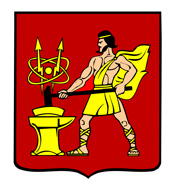 АДМИНИСТРАЦИЯ ГОРОДСКОГО ОКРУГА ЭЛЕКТРОСТАЛЬМОСКОВСКОЙ ОБЛАСТИПОСТАНОВЛЕНИЕ01.06.2022 № 531/6О внесении изменений в Положение о проведении открытого аукциона в электронной форме на право размещения нестационарного торгового объекта на территории городского округа Электросталь Московской областиВ соответствии с Федеральным законом от 06.10.2003 № 131-ФЗ «Об общих принципах организации местного самоуправления в Российской Федерации», федеральными законами от 28.12.2009 № 381-ФЗ «Об основах государственного регулирования торговой деятельности в Российской Федерации», от 26.07.2006 № 135-ФЗ «О защите конкуренции», Администрация городского округа Электросталь Московской области ПОСТАНОВЛЯЕТ:  1. Внести изменения в Положение о проведении открытого аукциона в электронной форме на право размещения нестационарного торгового объекта на территории городского округа Электросталь Московской области (далее – Положение), утвержденное постановлением Администрации городского округа Электросталь Московской области от 27.06.2018 № 575/6, изложив раздел 3 Положения в новой редакции следующего содержания:«3. Функции аукционной комиссии3.1. Для обеспечения организации и проведения электронного аукциона организатором электронного аукциона создается аукционная комиссия.3.2. Аукционная комиссия в своей деятельности руководствуется действующим законодательством Российской Федерации, Московской области, муниципальными правовыми актами городского округа Электросталь и настоящим Положением.3.3. Число членов аукционной комиссии должно быть не менее пяти человек.3.4. Членами аукционной комиссии не могут быть физические лица, лично заинтересованные в результатах электронного аукциона (в том числе физические лица, состоящие в штате организаций, подавших заявки), либо физические лица, на которых способны оказывать влияние участники электронного аукциона и лица, подавшие заявки (в том числе являющиеся участниками (акционерами) этих организаций, членами их органов управления, кредиторами участников электронного аукциона). В случае выявления в составе аукционной комиссии указанных лиц, организатор аукциона обязан незамедлительно заменить их иными лицами.3.5. Аукционная комиссия состоит из председателя комиссии, заместителя председателя комиссии, членов комиссии и секретаря комиссии.Персональный состав аукционной комиссии утверждается распоряжением Администрации городского округа Электросталь Московской области.3.6. Основными принципами деятельности аукционной комиссии являются:-создание равных условий для участия в открытых аукционах в электронной форме;- обеспечение добросовестной конкуренции;- обеспечение доступности информации об открытых аукционах в электронной форме и открытости их проведения.3.7. Основными задачами аукционной комиссии являются:- обеспечение объективности оценки заявок на участие в открытом аукционе в электронном виде;- соблюдение принципов публичности, прозрачности, развития добросовестной конкуренции при осуществлении торгов на право заключения договора на размещение нестационарного торгового объекта;- предотвращение коррупции и других злоупотреблений при осуществлении торгов на право заключения договора на размещение нестационарного торгового объекта.3.8. Аукционная комиссия осуществляет следующие функции:1) рассмотрение заявок на участие в открытом аукционе в электронной форме;2) проверку соответствия участников электронного аукциона требованиям, указанным в Извещении, принятие решений о признании заявителей участниками электронного аукциона или об отказе в допуске к участию в электронном аукционе;3) оформление протоколов в ходе организации и проведения электронного аукциона, а также их размещение на электронной площадке, на официальном сайте торгов, сайте организатора, внесение соответствующей информации в ЕАСУЗ, а также обеспечение их размещения на ЕПТ;4) подведение итогов электронного аукциона и определение победителя электронного аукциона3.9. Аукционная комиссия правомочна осуществлять функции, предусмотренные настоящим Положением, если на заседании аукционной комиссии присутствует не менее чем пятьдесят процентов от общего числа ее членов.3.10. Члены аукционной комиссии лично участвуют в заседаниях и подписывают протоколы заседаний аукционной комиссии.3.11. Решения аукционной комиссии принимаются открытым голосованием простым большинством голосов членов аукционной комиссии, присутствующих на заседании. Каждый член аукционной комиссии имеет один голос. При равенстве голосов аукционной комиссии голос председательствующего является решающим.3.12. Исключение и замена члена аукционной комиссии осуществляется в том же порядке, в каком производилось их включение в состав аукционной комиссии.3.13. Решения аукционной комиссии оформляются соответствующими протоколами.»2. Опубликовать настоящее постановление в газете «Официальный вестник» и разместить на официальном сайте городского округа Электросталь Московской области в сети Интернет www.electrostal.ru .3. Настоящее постановление вступает в силу после его официального опубликования. 4. Контроль за исполнением настоящего постановления оставляю за собой.Глава городского округа                                                                                         И.Ю. Волкова